LOKAL NR 6 – VÄRMDÖ FÖRETAGSPARK (Entreplan 137 m2 + Entresol  71 m2 = 209 m)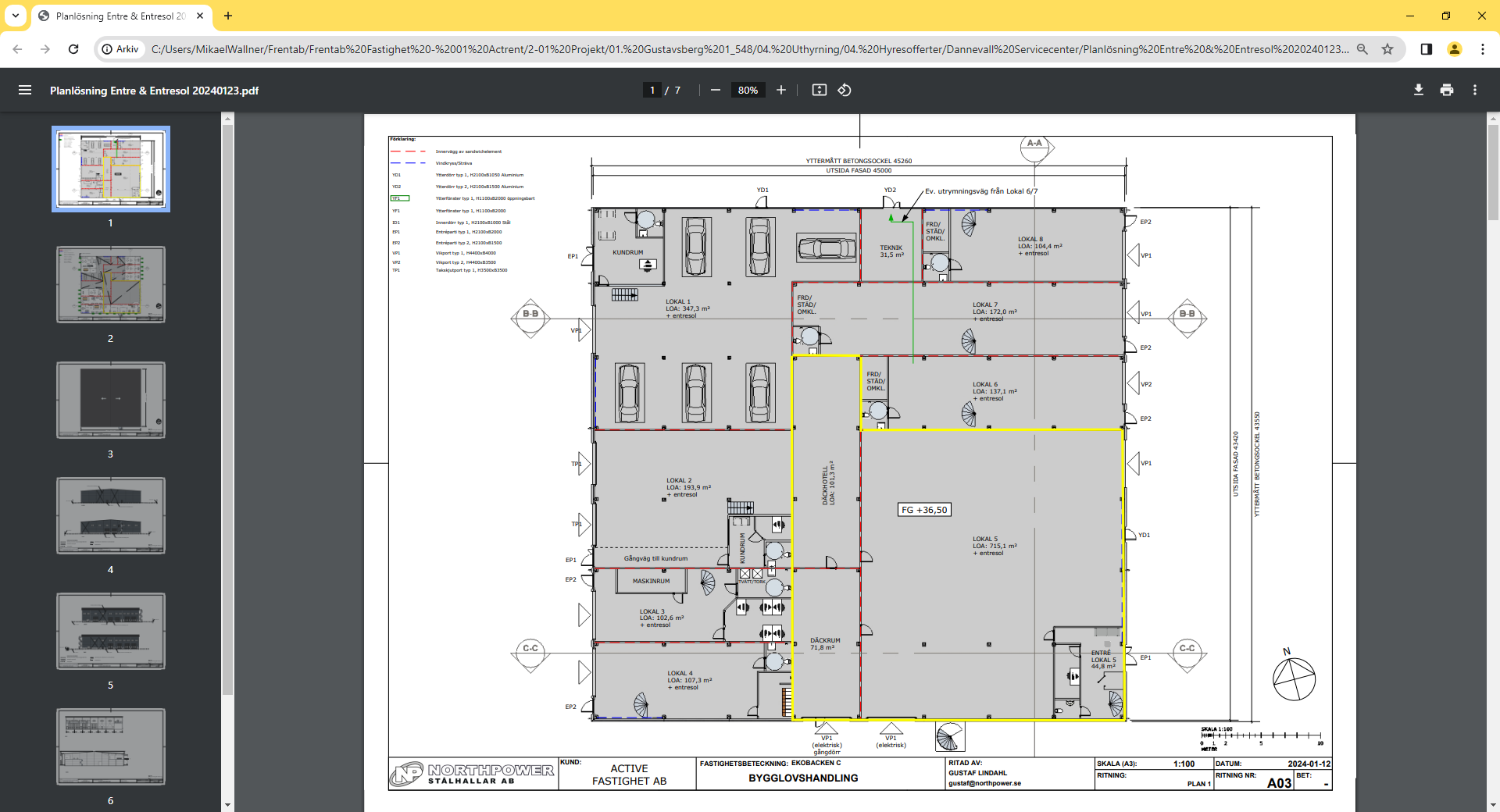 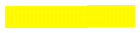 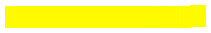 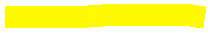 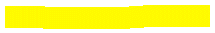 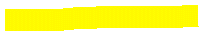 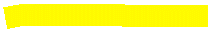 Gul markering är den lokal som är ledig för uthyrning                      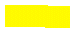 ENTRESOL/ÖVERVÅNING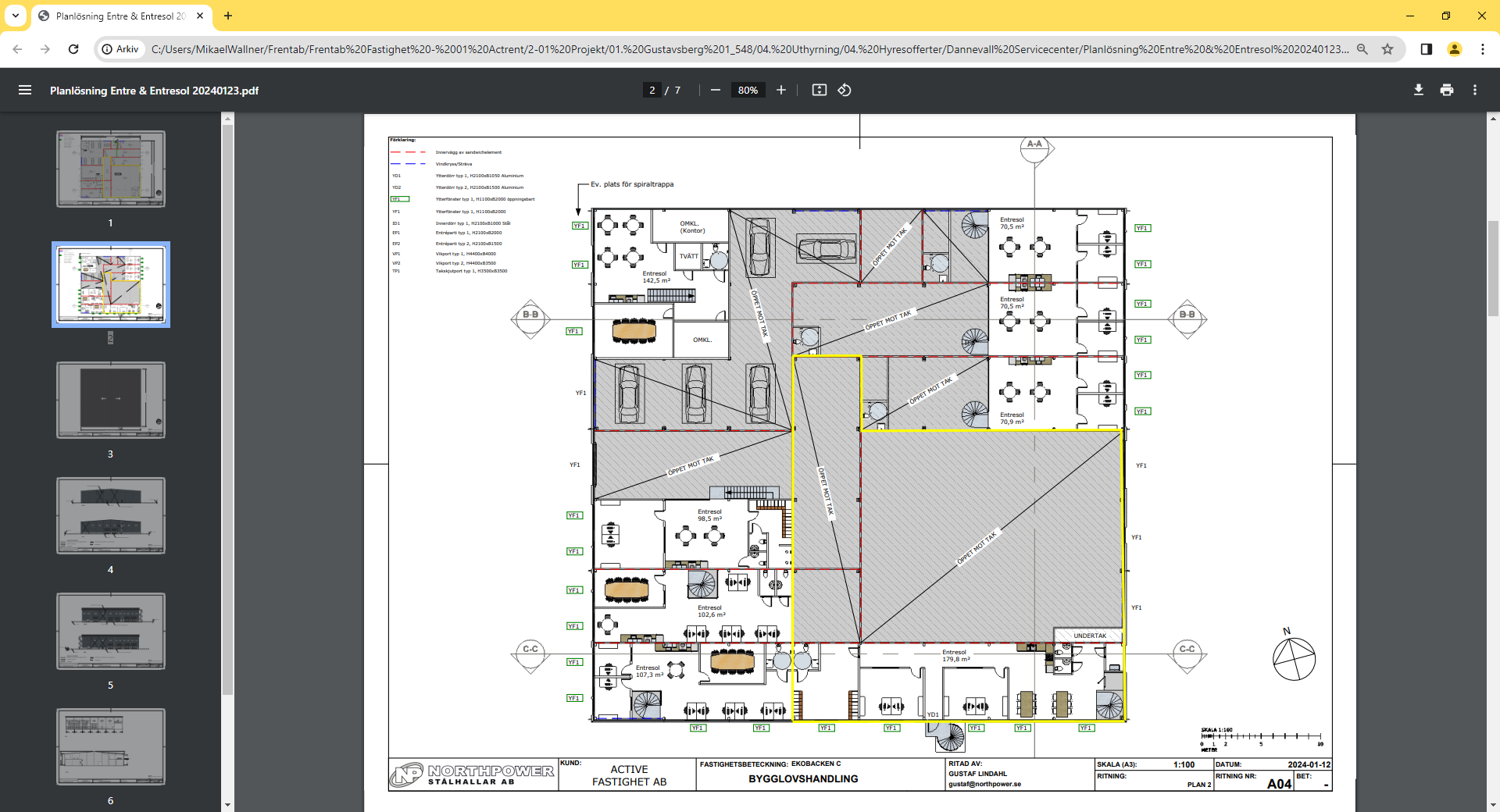 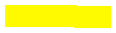 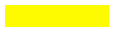 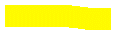 